PROGRAMA INSTITUCIONAL DE BOLSAS DE INICIAÇÃO CIENTÍFICA DA UEMASUL – PIBIC/UEMASUL E PROGRAMA INSTITUCIONAL VOLUNTÁRIOS DE INICIAÇÃO CIENTÍFICA – PIVICEDITAL Nº12/2021 – CPI/PROPGI/UEMASULAPÊNDICE I - FICHA DE INSCRIÇÃO DO PROPONENTE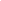 1. DOCUMENTOS PARA INSCRIÇÃO:(    ) Ficha de inscrição preenchida e assinada (Apêndice I)(   ) Projeto de iniciação científica do orientador (Apêndice II)(  ) Ficha de pontuação do Currículo Lattes/CNPq do orientador, preenchida e assinada (Apêndice III)2. DOCUMENTOS PARA RENOVAÇÃO(   ) Projeto de iniciação científica (Plano de Trabalho) aprovado no edital anterior(   ) Relatório parcial do bolsista(   ) Cronograma de atividades para os próximos 12 meses(   ) Solicitação de renovação (Apêndice IV)3. MODALIDADE SOLICITADA:(  ) PIBIC FAPEMA(  ) PIBIC UEMASUL(  ) PIVIC4. IDENTIFICAÇÃO DO PROPONENTENome Completo: _________________________________________________________Endereço: _______________________________________________________________CPF: _____________________________________ RG: __________________________Matrícula do servidor: _____________________ Centro: (  ) CCA         (  ) CCANL         (  ) CCENT        (  ) CCHSL          (  ) CCHSTL Regime de Trabalho: (  ) 40 horas   (  ) TIDECategoria Funcional: _____________________________________________________ Telefone(s) para Contato: (     ) _____________________________________________E-mail institucional: _____________________________________________________5. TÍTULO DO PROJETO DE INICIAÇÃO CIENTÍFICA______________________________________________________________________________________________________________________________________________________6. GRANDE ÁREA DE CONHECIMENTO DO PROJETO(  ) Ciências Agrárias(  ) Ciências Exatas e da Terra(  ) Ciências Biológicas(  ) Ciências Sociais Aplicadas(  ) Ciências Humanas(  ) Ciências da Saúde(  ) Engenharias(  ) Linguística, Letras e ArtesImperatriz, MA. Data: _____/_____/2021Assinatura do proponente: __________________________________________________PARA USO DA COORDENADORIA DE PESQUISA E INOVAÇÃOOrientador/proponente em situação regular?        (    ) sim               (    ) nãoEm caso de negativa discriminar: _______________________________________________________________________________________________________________________________________________________________________________________________________________________________________________________________________________________________________________________________________________________________________________________Imperatriz, MA. Data: _____/_____/2021Assinatura da Coordenadoria de Pesquisa e Inovação: ___________________________